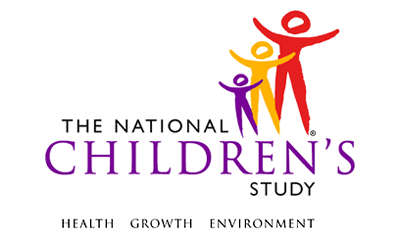 12M SAQ – Adult*This instrument is OMB-approved for multi-mode administration but this version of the instrument is designed for administration in this/these mode(s) only.This page intentionally left blank.12M SAQ – AdultTABLE OF CONTENTSGENERAL PROGRAMMER INSTRUCTIONS:	112-MONTH SAQ SPECIFICATION - ADULT CAREGIVER	3FOR OFFICE USE ONLY:	5This page intentionally left blank.12M SAQ – AdultGENERAL PROGRAMMER INSTRUCTIONS:WHEN PROGRAMMING INSTRUMENTS, VALIDATE FIELD LENGTHS AND TYPES AGAINST THE MDES TO ENSURE DATA COLLECTION RESPONSES DO NOT EXCEED THOSE OF THE MDES.  SOME GENERAL ITEM LIMITS USED ARE AS FOLLOWS: Instrument Guidelines for Participant and Respondent IDs:PRENATALLY, THE P_ID IN THE MDES HEADER IS THAT OF THE PARTICIPANT (E.G. THE NON-PREGNANT WOMAN, PREGNANT WOMAN, OR THE FATHER).	POSTNATALLY, A RESPONDENT ID WILL BE USED IN ADDITION TO THE PARTICIPANT ID BECAUSE SOMEBODY OTHER THAN THE PARTICIPANT MAY BE COMPLETING THE INTERVIEW. FOR EXAMPLE, THE PARTICIPANT MAY BE THE CHILD AND THE RESPONDENT MAY BE THE MOTHER, FATHER, OR ANOTHER CAREGIVER.  THEREFORE, MDES VERSION 2.2 AND ALL FUTURE VERSIONS CONTAIN A R_P_ID (RESPONDENT PARTICIPANT ID) HEADER FIELD FOR EACH POST-BIRTH INSTRUMENT.  THIS WILL ALLOW ROCs TO INDICATE WHETHER THE RESPONDENT IS SOMEBODY OTHER THAN THE PARTICIPANT ABOUT WHOM THE QUESTIONS ARE BEING ASKED. A REMINDER:  ALL RESPONDENTS MUST BE CONSENTED AND HAVE RECORDS IN THE PERSON, PARTICIPANT, PARTICIPANT_CONSENT AND LINK_PERSON_PARTICIPANT TABLES, WHICH CAN BE PRELOADED INTO EACH INSTRUMENT.  ADDITIONALLY, IN POST-BIRTH QUESTIONNAIRES WHERE THERE IS THE ABILITY TO LOOP THROUGH A SET OF QUESTIONS FOR MULTIPLE CHILDREN, IT IS IMPORTANT TO CAPTURE AND STORE THE CORRECT CHILD P_ID ALONG WITH THE LOOP INFORMATION.  IN THE MDES VARIABLE LABEL/DEFINITION COLUMN, THIS IS INDICATED AS FOLLOWS:  EXTERNAL IDENTIFIER: PARTICIPANT ID FOR CHILD DETAIL.12-MONTH SAQ SPECIFICATION - ADULT CAREGIVERSSA01100. Thank you for agreeing to participate in the National Children’s Study. This self-administered questionnaire will take about 1 minute to complete. There are questions about your relationships. Your answers are important to us. There are no right or wrong answers. You can skip over any question. We will keep everything that you tell us confidential.SSA01200. These items are about your relationship with your spouse or partner. Please indicate the extent to which you agree or disagree with each statement.SSA01000/(SP_LISTEN). My spouse/partner listens to me when I need someone to talk to.SSA02000/(SP_FEEL). I can state my feelings without my spouse/partner getting defensive.SSA03000/(SP_DISTANT). I often feel distant from my spouse/partner.SSA04000/(SP_UNDERSTAND). My spouse/partner can really understand my hurts and joys.SSA05000/(SP_NEGLECT). I feel neglected at times by my spouse/partner.SSA06000/(SP_LONELY). I sometimes feel lonely when we’re together.SSA07000. Thank you for participating in the National Children’s Study and for taking the time to complete this survey.FOR OFFICE USE ONLY:FOU01000/(P_ID). PARTICIPANT ID:_____________________________________Event Category:Time-BasedEvent:12MAdministration:N/AInstrument Target:Primary CaregiverInstrument Respondent:Primary CaregiverDomain:QuestionnaireDocument Category:QuestionnaireMethod:Self-AdministeredMode (for this instrument*):In-Person, PAPIOMB Approved Modes:In-Person, PAPI;
Phone, PAPI;
Web-Based, CAIEstimated Administration Time:1 minuteMultiple Child/Sibling Consideration:Per EventSpecial Considerations:Administer only if primary caregiver is married or is unmarried but living with a partner.Version:1.0MDES Release:4.0DATA ELEMENT FIELDSMAXIMUM CHARACTERS PERMITTEDDATA TYPEPROGRAMMER INSTRUCTIONSADDRESS AND EMAIL FIELDS100CHARACTERUNIT AND PHONE FIELDS10CHARACTER_OTH AND COMMENT FIELDS255CHARACTERLimit text to 255 charactersFIRST NAME AND LAST NAME30CHARACTERLimit text to 30 charactersALL ID FIELDS36CHARACTERZIP CODE5NUMERICZIP CODE LAST FOUR4NUMERICCITY50CHARACTERDOB AND ALL OTHER DATE FIELDS (E.G., DT, DATE, ETC.)10NUMERICCHARACTERDISPLAY AS MM/DD/YYYYSTORE AS YYYY-MM-DDHARD EDITS:MM MUST EQUAL 01 TO 12DD  MUST EQUAL 01 TO 31YYYY MUST BE BETWEEN 1900 AND CURRENT YEAR.TIME VARIABLESTWO-DIGIT HOUR AND TWO-DIGIT MINUTE, AM/PM DESIGNATIONNUMERICHARD EDITS:HOURS MUST BE BETWEEN 00 AND 12; MINUTES MUST BE BETWEEN 00 AND 59LabelCodeGo ToStrongly disagree1Somewhat disagree2Neither agree nor disagree3Somewhat agree4Strongly agree5SOURCENICHD Study of Early Child Care Love and Relationships Questionnaire (modified)LabelCodeGo ToStrongly disagree1Somewhat disagree2Neither agree nor disagree3Somewhat agree4Strongly agree5SOURCENICHD Study of Early Child Care Love and Relationships Questionnaire (modified)LabelCodeGo ToStrongly disagree1Somewhat disagree2Neither agree nor disagree3Somewhat agree4Strongly agree5SOURCENICHD Study of Early Child Care Love and Relationships Questionnaire (modified)LabelCodeGo ToStrongly disagree1Somewhat disagree2Neither agree nor disagree3Somewhat agree4Strongly agree5SOURCENICHD Study of Early Child Care Love and Relationships Questionnaire (modified)LabelCodeGo ToStrongly disagree1Somewhat disagree2Neither agree nor disagree3Somewhat agree4Strongly agree5SOURCENICHD Study of Early Child Care Love and Relationships Questionnaire (modified)LabelCodeGo ToStrongly disagree1Somewhat disagree2Neither agree nor disagree3Somewhat agree4Strongly agree5SOURCENICHD Study of Early Child Care Love and Relationships Questionnaire (modified)